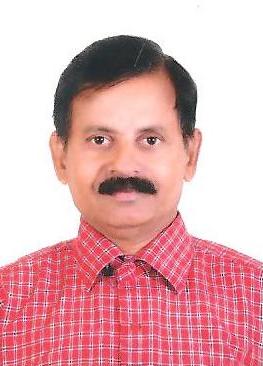 SURENDRAN.P.Mob :+919995485557    Email: parakkal.surendran@gmail.comCAREER OBJECTIVE:To obtain a challenging position  with a positive attitude that will fully utilize my skills for the fulfilment of organization goals.Also,to be a part of team that dynamically work towards the growth of organization and gains satisfaction there off.EDUCATIONAL QUALIFICATION:SSLCEXPERIENCE:1992-2000                  :WORKED AS PACKING SUPERVISOR WITH                     (8 Years)M/S PACKWAYS PRIVATE LTD,NEW DELHI,                     M/S CLINTUS NETWORK LTD, NEW DELHI,                     M/S INTEREM LTD. NEW DELHI.2000-2002              :WORKED AS PACKING SUPERVISOR AT                                 (2 Years)M/S LEADER PACK, SHARJAH2002-2008             :WORKED IN CARGO DELIVERY DEPARTMENT                               (6 Years)ARAMEX, DUBAI2008-2010                  :  WORKED AS CARE TAKER CUM OFFICE ASSISTANT(2 Years)                                 CHESTERTON INTERNATIONAL, ABU DHABI2010-2017 :  WORKED AS PACKING SUPERVISOR WITH  M/S ABDUL MUHSEN                      SHIPPING LLC, JEBEL ALI, DUBAI  KNOWLEDGE:Knowledge in pull out and delivery for pipe,wood and plywood.PERSONAL INFORMATION:Nationality          :      IndianDOB                      :      29-04-1960Sex                        :      Male				Marital Status    :      MarriedPassport              :      G5039991Visa status          :      visa cancelledAddress for Correspondence(Present) :Surendran.P.Parakkal sopanam, Post PadurVia- kavassery, pàlghat dist,Pin 678543, kerala+91 999 548 5557Email   parakkal.surendran@gmail.com.LANGUAGE PROFICIENCY:DECLARATION:I hereby declare that all the information given above is true to the best of my knowledge.Place: PadurDate:									SURENDRAN.P.LANGUAGELANGUAGELANGUAGELANGUAGEReadWriteWriteSpeakENGLISHYESYESYESYESYESYESYESYESYESYESYESYESMALAYALAMMALAYALAMYESYESYESYESYESYESYESYESHINDIHINDIYESYESYESYESYESYESYESYESTAMILTAMILTAMILNONOYESYESYESNONOYESYESYES